Электрооборудование автомобилей Для чего применяют электрическую энергию на автомобилях?____________________________________________________________________________________________________________________________________________________________________________________________________________________________________________________________________________________________________________________Что такое «источники» электрической энергии? Перечислите их.________________________________________________________________________________________________________________________________________________________________________________________________________________________________________________________________________________________________________________________________________________________________________________________________________________________________________________________________________________________Что такое «потребители» электрической энергии? Перечислите их.________________________________________________________________________________________________________________________________________________________________________________________________________________________________________________________________________________________________________________________________________________________________________________________________________________________________________________________________________________________Что указано на рисунке? Напишите устройство.______________________________________________________________________________________________________________________________________________________________________________________________________________________________________________________________________________________________________________________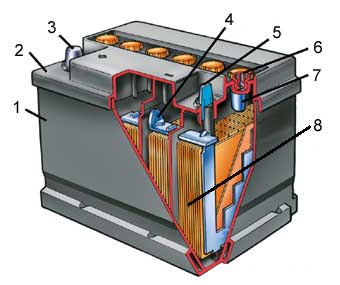 Что такое емкость аккумулятора? В чем измеряется?_____________________________________________________________________________________________________________________________________________________________________________________________________________________________________________________________________________________________________________________________________________________________________________________________________Напишите назначение сепараторов и материалы их изготовления.____________________________________________________________________________________________________________________________________________________________________________________________________________________________________________________________________________________________________________________________________________________________________________________________________Для чего в пробках делают вентиляционное отверстие?_______________________________________________________________________________________________________________________________________________________________________________________________________________________________________________________________________________________________________________________Расшифруйте марку АБ: 6СТ-90ЭМ:  ________________________________________________________________________________________________________________________________________________________________________________________________________________________________________________________________________________________________________________________________Назовите техническую жидкость, заливающуюся в АБ? Как ее приготовить? ________________________________________________________________________________________________________________________________________________________________________________________________________________________________________________________________________________________________________________________________Какая должна быть средняя плотность электролита и чем ее проверяют?______________________________________________________________________________________________________________________________________________________________________________________________________________________________________Что указано на рисунке? Это источник или потребитель?___________________________________________________________________________________________________________________________________________________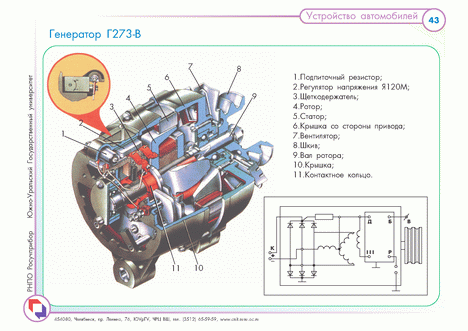 Напишите три основные части генератора:_____________________________________________________________________________________________________________________________________________________Чем создается магнитное поле в генераторе?______________________________________________________________________________________________________________________________________________________________________________________________________________________________________________________________________________________________________________________________________________________________________________________________________Для чего предназначен регулятор напряжения?_____________________________________________________________________________________________________________________________________________________________________________________________________________________________________________________________________________________________________________________________________________________________________________________________________Для чего  нужна система зажигания? На каких двигателях она применяется?___________________________________________________________________________________________________________________________________________________________________________________________________________________________________________________________________________________________________________________Перечислите виды систем батарейного зажигания: 1_______________________________________________________________________________2_______________________________________________________________________________3_______________________________________________________________________________Какая система зажигания указана на рисунке? Напишите устройство.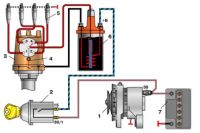 ________________________________________________________________________________________________________________________________________________________________________________________________________________________________________________________________________________________________________________________________________________________________________________________________________________________________________________________________________________________________________________________________________________________________________________Куда поступает электрический ток от АБ  при включенном замке зажигания?______________________________________________________________________________________________________________________________________________________Как  называется этот узел системы зажигания? Для чего он предназначен?________________________________________________________________________________________________________________________________________________________________________________________________________________________________________________________________________________________________________________________________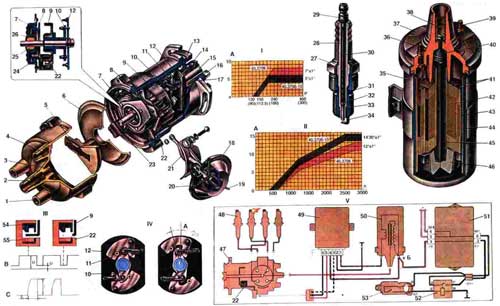 Чем заполнено пространство между обмотками и корпусом катушки зажигания?______________________________________________________________________Напишите назначение прерывателя- распределителя_________________________________________________________________________________________________________________________________________________________________________________________________________________________________________________________________________________________________________________Как называется эта деталь прерывателя распределителя? Напишите устройство.______________________________________________________________________________________________________________________________________________________________________________________________________________________________________________________________________________________________________________________________________________________________________________________________________________________________________________________________________________________На что влияет выбор оптимального угла опережения зажигания?______________________________________________________________________________________________________________________________________________________________________________________________________________________________________Напишите назначение и устройство этого узла системы зажигания.________________________________________________________________________________________________________________________________________________________________________________________________________________________________________________________________________________________________________________________________________________________________________________________________________________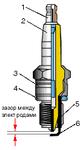 Чем отличается контактно- транзисторная система зажигания от батарейной?_____________________________________________________________________________________________________________________________________________________________________________________________________________________________________________________________________________________________________________________________________________________________________________________________________Напишите схему работы контактно- транзисторной системы зажигания (используя  рисунок  на стр. 110 Уч-к Грузовые автомобили)________________________________________________________________________________________________________________________________________________________________________________________________________________________________________________________________________________________________________________________________________________________________________________________________________________________________________________________________________________________________________________________________________________________________________________________________________________________________________________________________________________________________________________________________________________ Как называется этот прибор? Напишите его назначение.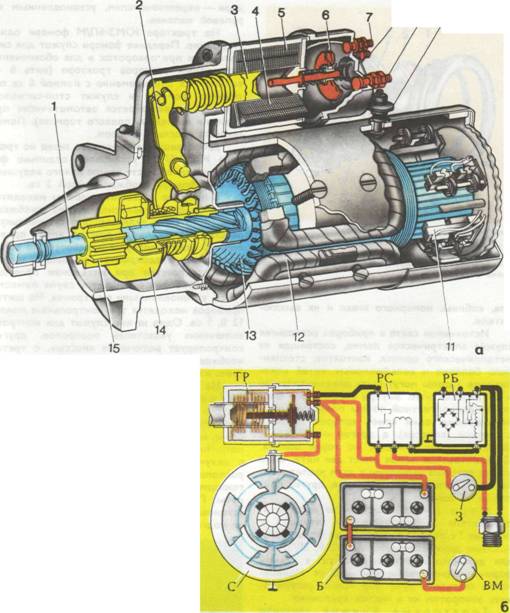 ________________________________________________________________________________________________________________________________________________________________________________________________________________________________________________Напишите основные детали стартера:________________________________________________________________________________________________________________________________________________________________________________________________________________________________________________________________________________________________________________________________________________________________________________________________________По рисунку опишите схему работы стартера________________________________________________________________________________________________________________________________________________________________________________________________________________________________________________________________________________________________________________________________________________________________________________________________________________________________________________________________________________________________________________________________________________________________________________________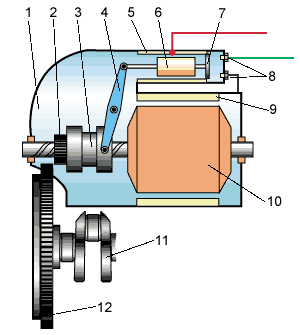 30.для чего предназначена муфта свободного хода?__________________________________________________________________________________________________________________________________________________________________________________________________________________________________________________________________________________________________________________________________________________________________________________________________________31. Что относят к приборам освещения?______________________________________________________________________________________________________________________________________________________________________________________________________________________________________________________________________________________________________________________32. Напишите устройство блок-фары________________________________________________________________________________________________________________________________________________________________________________________________________________________________________________________________________________________________________________________________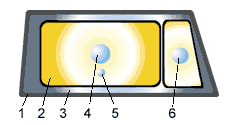 33. Напишите назначение КИП (контрольно- измерительных приборов). Перечислите их._____________________________________________________________________________________________________________________________________________________________________________________________________________________________________________________________________________________________________________________________________________________________________________________________________________________________________________________________________________________________________________________________________________________________________________________________34.Как работает датчик указателя давления масла?_________________________________________________________________________________________________________________________________________________________________________________________________________________________________________________________________________________________________________________________________________________________________________________________________________35. Для чего служат аварийные сигнализаторы? Где устанавливаются их датчики?________________________________________________________________________________________________________________________________________________________________________________________________________________________________________________________________________________________________________________________________________________________________________________________________________________________________________________________________________________________________________________________________________________________________________36. Напишите назначение предохранителей в электрооборудовании. На какой ток рассчитан термобиметаллический предохранитель?_________________________________________________________________________________________________________________________________________________________________________________________________________________________________________________________________________________________________________________________________________________________________________________________________37. Какие потребители электрической энергии подключаются к АБ, а какие к генератору?______________________________________________________________________________________________________________________________________________________________________________________________________________________________________________________________________________________________________________________________________________________________________________________________________________________________________________________________________________________________________________________________________________________________________________________________________________________________________________________________________________________________________________________________________________________________________________________________________________________________________________________________________________________________________________________________________________________________________________________